ЗАЯВКА УЧАСТНИКА КОНФЕРЕНЦИИ
«Динамика и прочность конструкцийаэрогидроупругих систем. Численные методы»г. Москва, Институт машиноведения им. А.А. Благонравова, 14-15 ноября 2017 г.Фамилия, имя, отчество_______________________________________________Учёная степень, звание _______________________________________________Место работы _______________________________________________________Должность __________________________________________________________Страна, город ________________________________________________________Контактный адрес,____________________________________________________Телефон/факс ________________________________________________________E-mail_______________________________________________________________Статус участника: докладчик ___________________________________________слушатель ____________________________________________Название доклада __________________________________________________________________________________________________________________________Соавторы (если есть) ___________________________________________________Дата _________________________________________________________________ТРЕБОВАНИЯ К ОФОРМЛЕНИЮ ТЕЗИСОВ ДОКЛАДА НА РУССКОМ ЯЗЫКЕ1Иванов И.И., 2Петров П.П., 3Сидоров С.С.1Институт проблем механики РАН, Москва, Россия; (E-mail);2Белорусский государственный университет, Минск, Беларусь;3Институт машиноведения РАН, Москва, Россия.ЦельШаблон предназначен для подготовки Ваших тезисов к представлению на Семинар «Динамика и прочность конструкций аэрогидроупругих систем. Численные методы»Объем тезисов не должен превышать ОДНУ страницу формата А4.Форматирование документаПоля документа: верх — 29 мм, низ — 22, слева - 25, справа — 20 мм. Межстрочный интервал - одинарный. Номер страницы не ставить.Название доклада печатается без переносов полужирным прямым шрифтом Times New Roman 12 пт прописными буквами, отдельной строкой на всю страницу посередине; авторы (Ф.И.О.) — 12 пт, на следующей строке название организаций - 10 пт.Основной текст тезисов печатается в две колонки (10 мм между колонками) шрифтом Times New Roman 10 пт. Для улучшения структуры он может быть разбит на разделы (например, — Цель, Материалы и методы, Результаты и их обсуждение). Разделы не нумеруются. Название заголовков разделов печатаются полужирным прямым обычным шрифтом без переносов. Основной текст должен печататься с переносами.Автор, с которым следует вести переписку, выделяется адресом электронной почты.УравненияПри оформлении формул используйте только шрифты Times New Roman и Symbol font (никакие другие шрифты не использовать). При создании многоуровневых формул требуется оформлять их как объекты Microsoft Equation.Формулы располагаются c начала новой строки в колонке и отбиваются дополнительным межстрочным интервалом 0,5 строки сверху и снизу от основного текста.Номер формулы располагается по правому краю колонки и заключается в круглые скобки (1). +  = 				(1)После формул должна стоять запятая или точка, если формула находится в конце предложения. Нумерация формул должна идти последовательно. Ссылки на формулы в тексте заключаются в круглые скобки.Рисунки и таблицы. Рисунки принимаются только черно-белые и полутоновые (градации серого). Сканированные изображения должны иметь разрешение не менее 300 dpi.Большие рисунки или таблицы могут располагаться на ширину обеих колонок. Таблицы и рисунки идут после их упоминания в тексте. Для ссылок на них используйте сокращения «рис. 1» и «табл. 1». Название таблиц и подрисуночные надписи оформляются полужирным шрифтом Times New Roman 8 пт. и располагаются посредине колонки (страницы).Таблица 1. Название таблицыПримечание. При расчете характеристик i=j = const.Рис. 1. Пример оформления подписи рисунка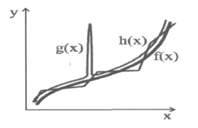 Ссылки на использованные источнкиСсылки на источники в тексте заключаются в квадратные скобки [1, 3 — 4]. Структура описания источника соответствует принятому в журнале «Проблемы машиностроения и надежности машин».Список использованных источников должен быть размещён в конце доклада, оформленный с использованием шрифта Times New Roman 8 пт. с одинарным интервалом, заголовком не обозначается.Номера ссылок заключаются в квадратные скобки, например [1]. Нумерация ссылок на используемые источники идет последовательно, по мере упоминания в тексте доклада.Для докладов, опубликованных в переводных журналах, пожалуйста, давайте английские названия и ссылку на иностранном языке [4].Благодарности за финансовую поддержку указываются в конце текста.Например: Работа выполнена при финансовой поддержке Российского фонда фундаментальных исследований (код проекта 02-01-12345).[1]. Фесенко С.С. Динамика теплообменной трубки в зазоре промежуточной опоры //Машиноведение, 1983, № 1, С. 41-43.[2]. Махутов Н.А. Конструкция и методы расчета водо-водяных энергетических реакторов. — М.: Наука. — 1987.-231с.[3]. Махутов Н.А., Каплунов С.М., Прусс Л.В. Вибрация и долговечность судового энергетического оборудования – Л.: Судостроение -1985. 300с.[4]. Shin Y.S., Wambsganss M.W. Flow-Induced vibrations in IMFBR steam generators; A state of the art review. Nucl. Eng. and Des., 1977. Vol. 40, N 2, p. 221-285.Номер jНомер ii, МПаNi циклы73190,002,301040,0687746183,003,001040,0687